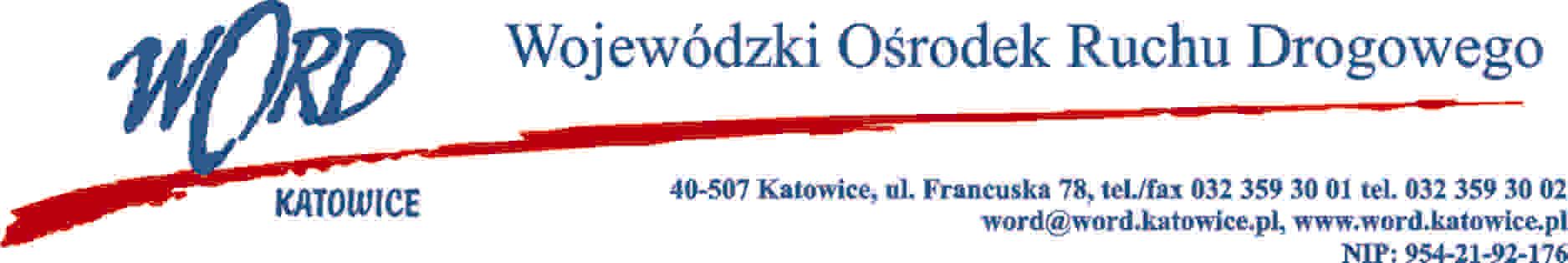 Katowice 12.08.2021 r.AT-ZP.262.5.2021Zawiadomienie o unieważnieniu czynności oceny i wyboru najkorzystniejszej oferty oraz powtórzeniu czynności oceny ofert w zakresie części nr V dot. postępowania prowadzonego w trybie 275 ust. 1 ustawy PZP pn.: Dostawa sprzętu komputerowego na potrzeby Wojewódzkiego Ośrodka Ruchu Drogowego w KatowicachNa podstawie art 16 i 17 ustawy z 11 września 2019 Pzp (Dz. U. 2021, poz. 1129) Zamawiający zawiadamia o unieważnieniu czynności oceny i wyboru najkorzystniejszej oferty w zakresie części nr V dokonanej w dniu 9.08.2021 r. oraz zawiadamia o powtórzeniu czynności badania i oceny ofert złożonych w przedmiotowym postępowaniu zmierzających do wyboru najkorzystniejszej oferty.Uzasadnienie:W związku z informacją Wykonawcy: Tricell Piotr Kochański który w dniu 9.08.2021 r. poinformował Zamawiającego o niezgodności oferty uznanej jako najkorzystniejszą z wymaganiami określonymi w SWZ i konieczności odrzucenia oferty firmy Compro Jolanta Olszewska, ponieważ jej treść nie jest zgodna z  SWZ, Zamawiający podjął decyzję o powtórzeniu czynności oceny oferty, opierając się na podstawowych zasadach udzielania zamówień publicznych oraz na orzecznictwie Krajowej Izby Odwoławczej, zgodnie z którym: "W ocenie Izby Zamawiający ma każdorazowo prawo do samoistnego podjęcia decyzji o powtórzeniu dokonanych przez siebie czynności w toku postępowania o udzielenie zamówienia publicznego o ile uzna, iż dokonane uprzednio czynności są obarczone wadą lub zachodzą inne okoliczności uzasadniające ich unieważnienie. (...) Nadrzędną zasadą dotyczącą wszelkiego rodzaju czynności przedsiębranych przez instytucje zamawiające w toku postępowania o udzielenie zamówienia publicznego jest ich zgodność z przepisami ustawy Pzp."Mając na uwadze powyższe, Zamawiający powtórzy czynność oceny ofert w zakresie części nr V i dokona ponownego wyboru najkorzystniejszej oferty w zakresie zadania dla części V. Zamawiający zgodnie z art. 253 ustawy Pzp niezwłocznie zawiadomi o wynikach postępowania.Z-ca Dyrektora WORDKrzysztof Przybylski